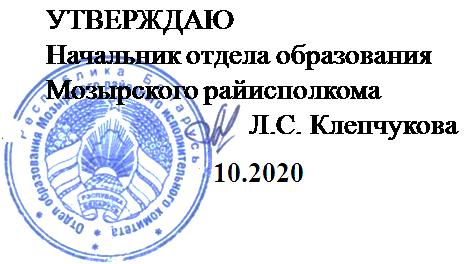 Задания первого этапа республиканской олимпиадыпо английскому языку 2020/2021 учебный годX классVocabulary and grammar test                                                                 80 points Task 1 For questions 1 – 10 use the verbs in the correct form    (  10 points)     Normally I don’t enjoy 1 (spend)__________ time in public places on week-ends after a busy week. My friend Alan knows that I prefer being left alone in my citadel in a good company of TV and grand pizza Margarita. It’s a long standing habit and I can’t bear 2 (talk into)___________ doing things I don’t like. And I never change my plans until 3 (make)_____________ sure that the event is really worth attending.But on one occasion I gave in. It happened because Alan, who is an ardent film fan, 4 (go on)_________ about a new film all week and eventually I had myself 5(persuade)____________. So, one Friday evening I reluctantly dragged myself to the cinema 6 (lead) __________by Alan. The film 7 (star)___________ some ephemeral Hollywood actor whom I vaguely had heard of but couldn’t put a face to.   I was really shocked when we got to the cinema. It 8 (be) ___________the first run of the film, there were crowds of people waiting outside. It made me feel optimistic. In the end, the film turned out to be a hilarious comedy not as bad as I had expected. Since then I have become a real cinema goer. If it were not for my friend I still 9(sit)___________ glued to the TV at home. Now I wish I 10 ( spend)____________ less time sitting at home and putting on weight. It is all in the past!Task 2 Complete the story using articles  A/AN/ The or zero  (21points)               We are in (1)... Scotland. Its capital is (2)... Edinburgh. It is one of (3)... most beautiful cities in (4)... Great Britain. There are (5)... many places of interest here. (6)... monument to (7)... Walter Scott is in (8)... centre of (9)... city. (10) ... National Gallery of Scotland is also situated in (11)... centre. There is (12)... fine collection of (13)... pictures in (14)... gallery. (15)... Glasgow is (16) ... greatest city in (17)... Scotland. Scotland is (18) ... land of (19)... lakes. They are called “Lochs” there. Let us go now to (20)... Loch Lomond. What (21)... beautiful lake it is!Task 3  Complete the sentences  making new words from the ones on the right                                                        (11points)Task 4 For questions 1-10 fill in the blanks with an appropriate phrasal verb talk, turn , tell, make , take , give  run in the correct form with prepositions into, out of, up, out, up ,off, out ,back , down to, for, in ,out of ,down, aback. Some of the verbs you will have to use more than once.     (10 points)1. Jane was so determined to become a model that her parents couldn’t ___her __ it.2. You can’t ___ me __ giving you more money. I’ve given you enough already.3. Ann was ____ by her father for coming home late.4. We were so ______ by his decision to resign that we didn’t know what to say.5. Could you please_____ the volume a bit? I can’t hear it very well.6. He ______ to be a liar and a cheat.7. The boss asked her to _____ the hours she missed last week.8. Although Mark said he’d be there at 8.00, he didn’t _____ until 10.309. After not speaking for several days they finally managed to_______ .10. We’ll ______ coffee soon. Could you go and buy some?Task 5 For questions 1-9 replace the underlined words with the idioms.Make all necessary changes. There are more idioms than you will need                                                                                                                  (9 points)1. When his boss criticizes his work, Jason never complains and is ready to accept criticism and punishment.2. John managed not to be discouraged despite his failure.3. If you act cleverly and speak nicely to your father, he might take you to the fair this afternoon.4. Please don’t bring up that old argument with Joe when you see him. Just avoid mentioning the subject  or taking action which could cause trouble.5. All the money I’d invested was lost when the stock market crashed.6. Some people always grieve over something that cannot be put right when they should be getting on with their lives.7. He felt depressed when he heard he had failed all his exams.8. He told his son that he ought to make a great effort or he‘d never make a success of himself.9. The detectives admit that they have been following the wrong track for some time.Task 6. For questions 1-10, complete the second sentence so that it has asimilar meaning to the first sentence, using the word given. Do not change theword given. (10 points)1)They don't allow people who arrive late at the opera house in until the interval.AREPeople who arrive late at the opera house ...... until the interval.2)The failure of the company was incredibly disappointing.BITTERLYI .................................... the failure of the company.3)Some people have been saying what a good move emigrating would be.ARGUEDIt ................................................emigrating would be a good move.4)Whatever film you want to see will be good for us.MINDWe................................................................ film you want.5)I know that I'll find the right job soon.MATTERI know ... .................... before I find the right job.6)I have decided to make a definite plan for my future career.AMWhat ...................................................... is make a definite plan for my future career.7)Staying another night would have meant paying more.IFI would have had to..........................................................another night.8)They were supposed to publish my book next month but it's been delayed.DUEAlthough my book....................................... next month, it's been delayed.9) I was just about to call you to tell you about the rearranged meeting.POINTI was ..................................... you to tell you about the rearranged meeting.10) Brian was interested in North American history in his school days.INTERESTBrian ..................................... North American history in his school days.Task 7. For questions 1-5, think of one word only which can be used    appropriately in all three sentences( 5  points)1)Her teeth were ................... after she’d worn braces on them for two years.He managed to speak with a steady, ................voice, despite the fact that he wasfurious with them.Make sure the surface is ...................... before you put up the wall paper.2)Too much criticism is hard to ............................... .Oh, you know how silly he is. He’ll ..................... any old story, no matter howunbelievable it is.The cost of private education will .................... up your savings in no time3)He is very ....................... with money.That’s a ...................... thing to do.The ...................... annual temperature is 25oC.4)He ................................. on you for support.She ............................... Angela as one of her closest friends.It’s a person’s character that ........................... not their appearance.5)You can carry this box; it’s .................................. .She bought a beautiful ............................... blue dress.There was a .............................. knock at the door.Task 8. Read the article and fill in the gaps with the sentences(a-e)(4points)                                       The history of graffiti   The first drawings on walls appeared in caves thousands of years ago.(1). Modern graffiti seems to have appeared in Philadelphia in the early 1960s, and by the late sixties it had reached New York. The new art form really took off in the 1970s, when people began writing their names, or ‘tags’, on buildings all over the city. In the mid-seventies it was sometimes hard to see out of a subway car window, because the trains were completely covered in spray paintings known as ‘masterpieces’.  In the early days, the ‘taggers’ were part of street gangs who were concerned with marking their territory. They worked in groups called ‘crews’, and called what they did ‘writing’ – the term ‘graffiti’ was first used by The New York Times and the novelist Norman Mailer(2). But at the same time that it began to be regarded as an art form, John Lindsay, the then mayor of New York, declared the first war on graffiti. By the 1980s it became much harder to write on subway trains without being caught, and instead many of the more established graffiti artists began using roofs of buildings or canvases.(3)   Peter Vallone, a New York city councillor, thinks that graffiti done with permission can be art, but if it is on someone else’s property it becomes a crime. ‘I have a message for the graffiti vandals out there,’ he said recently. ‘Your freedom of expression ends where my property begins.’ On the other hand, Felix, a member of the Berlin-based group Reclaim Your City, says that artists are reclaiming cities for the public from advertisers, and that graffiti represents freedom and makes cities more vibrant.(4). Jean-Michel Basquiat began spraying on the street in the 1970s before becoming a respected artist in the ’80s. The Frenchman Blek le Rat and the British artist Banksy have achieved international fame by producing complex works with stencils, often making political or humorous points. Works by Banksy have been sold for over £100,000. Graffiti is now sometimes big business.a)For decades graffiti has been a springboard to international fame for a few.b)The debate over whether graffiti is art or vandalism is still going on.c)Art galleries in New York began buying graffiti in the early seventies.d) Is graffiti a vibrant urban art form or senseless vandalism?e) Later the Ancient Romans and Greeks wrote their names and protest poems on buildings.Over Saturday morning pancakes, my parents announced they had (1) … me in an all-girls Catholic school with uniforms. If I had been cutting class, I might have understood.ROLLBut I hadn’t even done anything forbidden to deserve it. So when fall crept around, there I was sighing (2) …RESENTas I stomped dramatically to my dad’s sedan in stiff, shiny penny loafers. I went to my first class, sat down and didn’t open my mouth for an entire semester. It was a scene from the annals of (3)    … scenarios.NIGHTMARELuckily, my new classmates, private school-bred (4) … , didn’t prove to be wealthy snots with expensive purses and a million tortures planned for inferior classmates like myself. So by the beginning of spring, I’d mumbled enough words to make a few good friends.CREATEMy new private school friends couldn’t be bothered to engage in the snobby insults and hair-pulling stunts I’d come to fear from a lifetime of bad teen movies. Such a small school couldn’t even (5)… a social hierarchy.HOLDIn this society, however, you were forced to get a (6) … . This wasn’t like public school friendships when preppies drifted towards someone looking like them. We were forced to look the same; what distinguished us was the person beneath the plaid, and it was time to figure out just who she was.PERSONSo my routine polyester plaid getup made the same transposition from creepy to, well, (7) … creepy.LOVEWe knew what the uniform did to civilians, it was a superhero’s disguise bestowing the powers of (8) … and charm.INNOCENTSo this private school had never become (9) …, and it never became prison either.PUNISH(10) …, I did graduate with a well-carved sense of self and a solid group of girlfriends I will be close to till we are all in grandmother’s shoes.EVENTAnd for the rest of my life I’ll be able to juice up (11)… with the simple boast: I survived an all-girls Catholic high school.CONVERSEa) in the pipelineb) let the sleeping dogs liec) cry over spilt milkd) take sth on the chine) keep one’s chin upf) bark the wrong treeg) get one’s act togetherh) play one’s cards righti) cut cornersj) pull one’s socks upk) down in the mouthl) go down the drainm) cross one’s mind